(Form: 2)       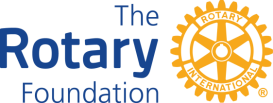 แบบฟอร์มการขอทุน DDF เพื่อโครงการ District Grant – ภาค 3330Form - Request DDF for District Grant Project – District 3330ส่งข้อมูลกลับให้ อน.พัชรา พูลโภคผล ปะธานคณะกรรมการมูลนิธิโรตารีภาค 3330 สำเนา อน.วรรณา นิเทศนพกุล ประธานอนุกรรมการทุนสนับสนุนมูลนิธิโรตารีภาค e-mail: patchara554@gmail.con wanna_nitasnopkul@yahoo.com ภายในวันที่ 31 กรกฎาคม 2567Submit the filled-in this Request Form to PP.Patchara Phulphokphol and copy  PP.Wanna Nitasnopkul, District Rotary Foundation Grant Sub-Committee Chair: e-mail: patchara554@gmail.com, wanna_nitasnopkul@yahoo.com within 31st July 2024.ชื่อสโมสรClub Nameชื่อโครงการProject Nameจำนวน DDF ที่ขอAmount of requested DDF (USD)โครงการโดยย่อProject in Brief(ไม่เกิน 10 บรรทัด / Not more than 10 Lines)ชื่อผู้ยื่นโครงการName of Applicantตำแหน่งTitleลงนามSignatureวันที่Date